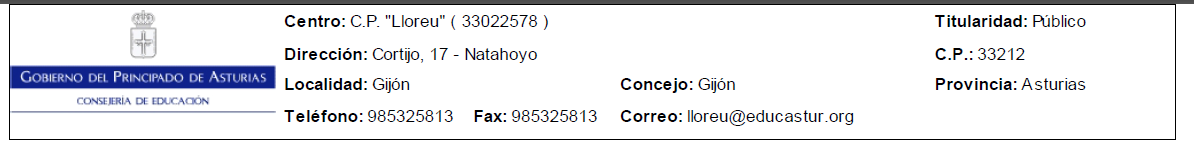 JUNTA ELECTORAL DEL COLEGIO PÚBLICO LLORÉUESCRITO DE PRESENTACIÓN DE CANDIDATURAS A REPRESENTANTES DE LOS DISTINTOS SECTORES DE LA COMUNIDAD EDUCATIVA AL CONSEJO ESCOLAR.D/Dña. ……………………………………………………………………………………………Con DNI:……………………………., domiciliado/a  en…………………………………..…..C/………………………………………………………………………………, en su condición de …………………………………………………………………………………………..……..EXPONE:Que está dispuesto/a a asumir la representación de………………………………………..en el Consejo Escolar del Centro, si sale elegido/a para ello.De acuerdo con lo dispuesto en la Resolución de 2 de agosto de 2021, de la Consejería de Educación, por la que se  convoca la elección de miembros de los consejos escolares en los centros de los distintos niveles educativos no universitarios sostenidos con fondos públicos de Principado de Asturias, presenta su candidatura al Consejo Escolar como representante de……………………………………………………..Gijón, a……….....de………………….…………de………..…..           Fdo: ……………………………………………………….…….